07 сентября 2016 года  ГАПОУ «НК АПК»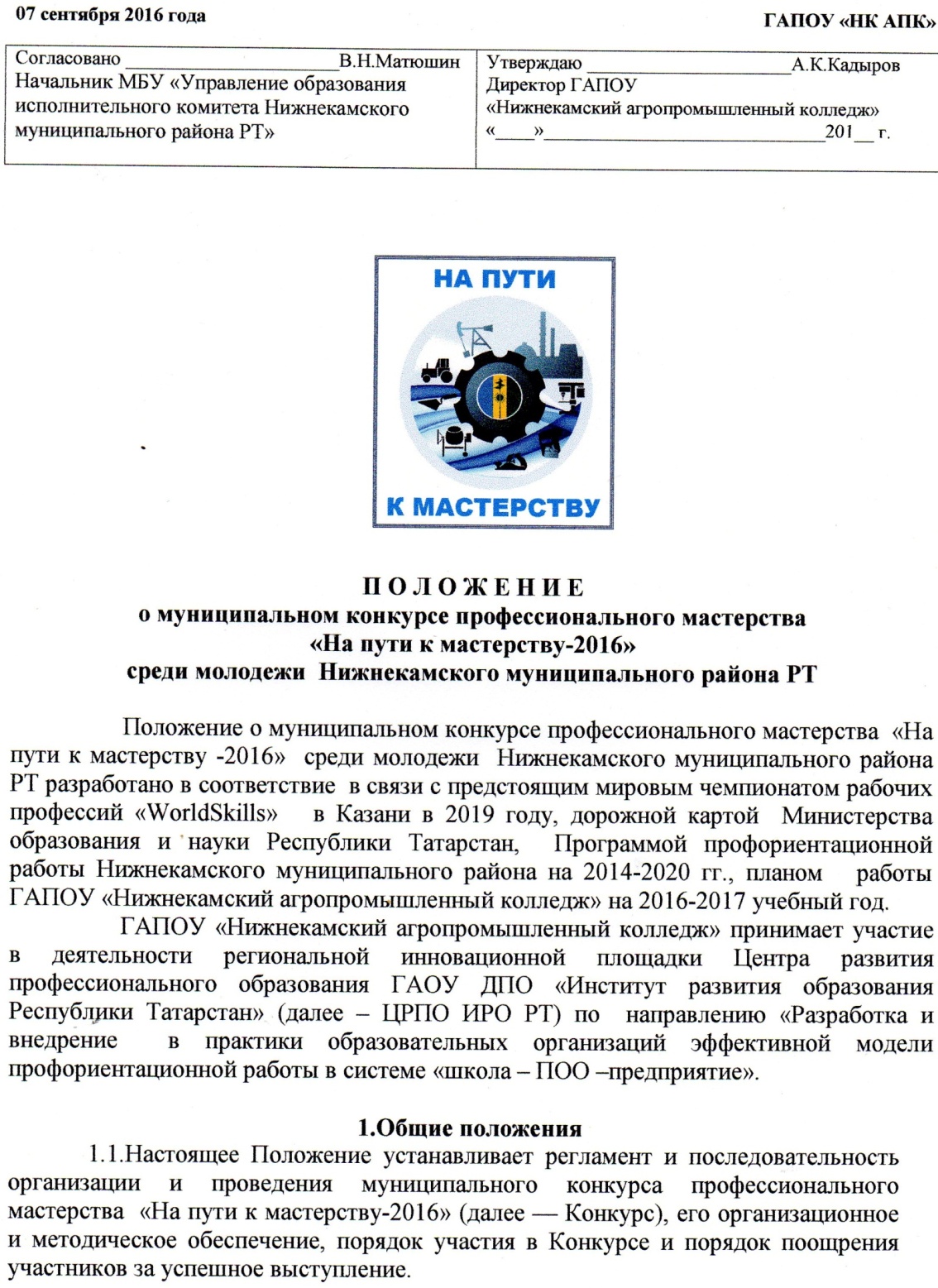 Муниципальный конкурс профессионального мастерства «На пути к мастерству-2016» среди молодежи  Нижнекамского муниципального района РТ ИТОГИ Всего по конкурсу Всего по конкурсу 13 ОО, 89 участников 13 ОО, 89 участников 13 ОО, 89 участников Всего по СОШВсего по СОШ11 СОШ, 25 участников11 СОШ, 25 участников11 СОШ, 25 участниковВсего по ПООВсего по ПОО2 ПОО, 64 участников2 ПОО, 64 участников2 ПОО, 64 участниковИз них отдельно по компетенциямИз них отдельно по компетенциямРемонт и обслуживание легковых автомобилейСухое строительство и штукатурные работыСистема  отопления  и сантехнические работыГАПОУ «НПК имени Е.Н.Королева» 5221ГАПОУ «НК АПК»5944132СОШ НМР РТ 259124МБОУ «Гимназия № 2» НМР РТ 3111МБОУ «СОШ № 9» НМР РТ3-3-МБОУ «СОШ № 11» НМР РТ1-1-МБОУ «Лицей №14» НМР РТ22--МБОУ «Гимназия №22» НМР РТ3111МБОУ «СОШ №26» НМР РТ22--МБОУ «СОШ №27» НМР РТ 4121МБОУ «СОШ№31» НМР РТ1-1-МБОУ «Гимназия № 32» НМР РТ1-1-МБОУ «СОШ№33» НМР РТ211-МБОУ «Лицей №35»  НМР РТ3111